Маленькие логики          В группе «Ромашка» для ребят организован кружок «Формацветик».  На занятиях дети играю с блоками Дьеныша в альбомах «Маленькие логики» Логические блоки Дьенеша предназначены для обучения математике в игровой форме. Занятия с ними способствуют развитию памяти, внимания, воображения, речи. У ребенка появляются умения классифицировать материал, сравнивать, анализировать аналитическую информацию.Игры в альбоме сопровождаются короткими стихами и физкультминутками, что способствует поддержанию интереса детей к содержанию игры и способствует двигательной активности.Тема: «Дупло белочки»Цель: Группировка по одному признаку: «все квадратные…», группировка по двум признакам: квадратные большие, квадратные маленькие.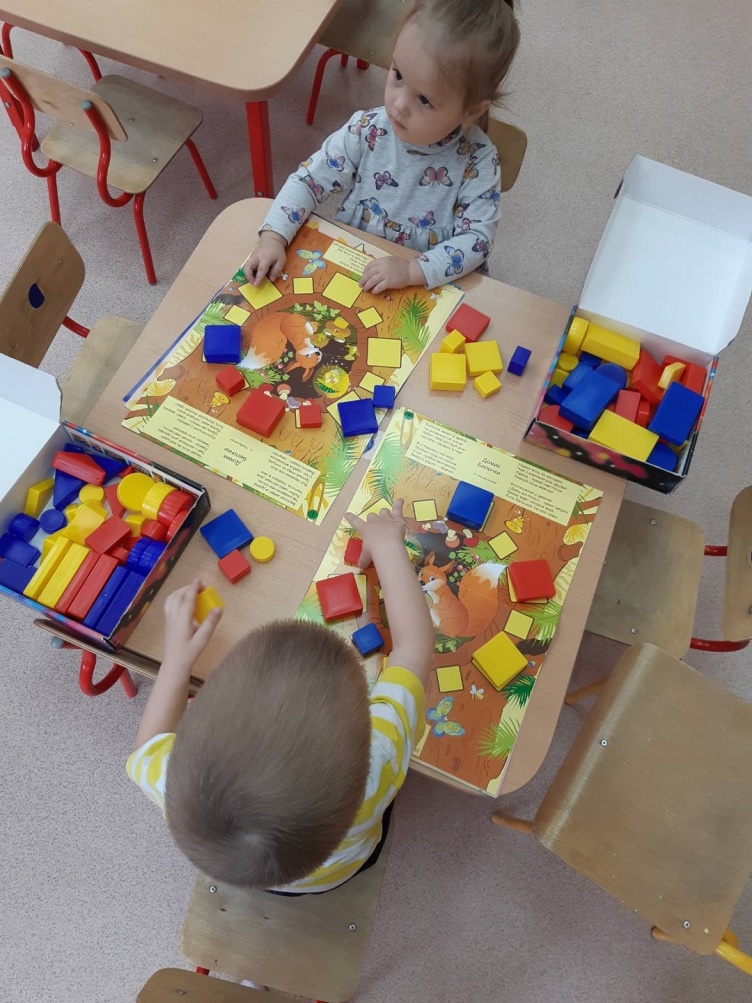 Тема: «Мостик через реку»Цель: Группировка по одному признаку: «все круглые…», группировка по двум признакам: круглые большие, круглые маленькие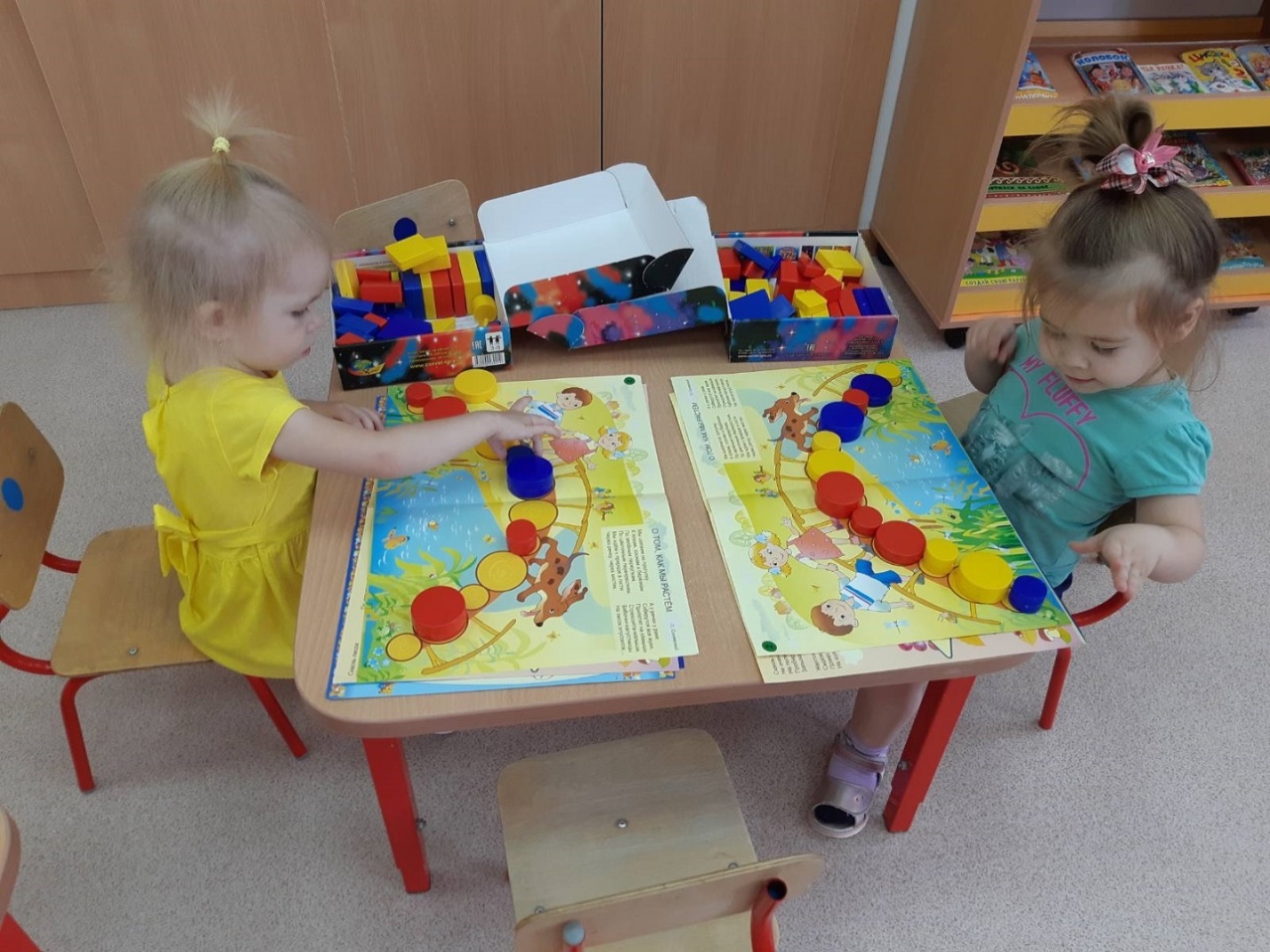 Тема: «Ёжик»Цель: Группировка по одному признаку: «все треугольные…», группировка по двум признакам: треугольные большие, треугольные маленькие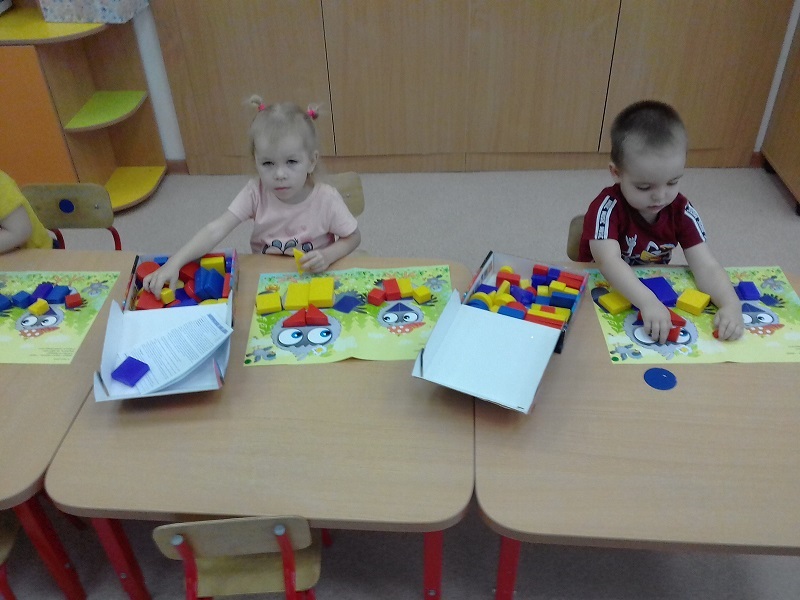 Информацию подготовилавоспитатель МА ДОУ АР детский сад «Сибирячок»корпус №1                                                                                        Полупан Елена Андреевна